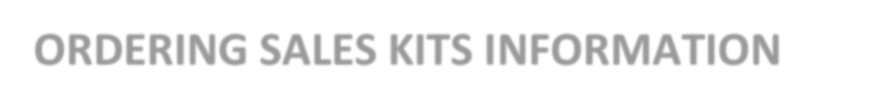 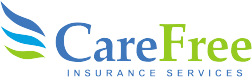 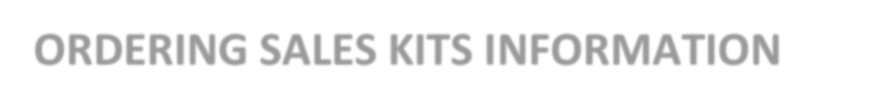 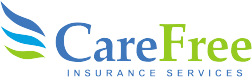 HealthSun Sales KitsUse the order form below and email to:   